InvitationInternational scientific conference«One health-2024»Kyiv, September 19–20, 2024 Kyiv - 2024Dear сolleagues!Faculty of Veterinary Medicine and Scientific and Research Institute of Animal Health on September 19–20th, 2024 hold an International Scientific Conference “One Health-2024”.The Organizing Committee invites scientists and lecturers, post-graduate students and students of the faculties of veterinary medicine to participate in the conference, which will be held in two formats, in-person and virtual.In order to timely prepare the conference program, please submit to the organizing committee (The Department of Veterinary Surgery named after I.O. Povazhenko, Head of the Department Prof. Mykola Maliuk, Associated   Prof. Mariia Kulida) till June 30, 2024 topics of your presentations, names and surnames of speakers and supervisors, indicating the position, degree and academic title, as well as abstracts. Please indicate the method of presenting materials at the conference (oral presentation or publication of abstracts in the electronic collection of conference materials). For non-residents and foreign conference participants will be given the opportunity for the virtual participation in the conference by joining through the Cisco Webex Meetings platform (links for virtual participation will be sent to the e-mail addresses indicating in the registration form of conference participants).Link for registration form https://forms.gle/hQKsMDN1DYP9DHus5E-mail address for abstract submission: mkulida@ukr.net ISBN and UDC will be assigned to the conference proceedings. The amount of the organizational fee is EUR 30 (USD 35). Each registered participant receives an electronic collection of abstracts and a personal electronic certificate (certificate number corresponds to the alphabetical index of authors in the conference proceedings).Languages of conference: Ukrainian, English.All abstracts are published in author’s redaction.The Organizing Committee reserves the right to reject abstracts submitted in violation of the requirements and those that do not correspond to the theme of the conference.Students' abstracts are published only in co-authorship with a scientific supervisor!The conference will be held in the form of plenary and sectional meetings.Directions of work conference:Requirements for the preparing of abstractsDetails for payment an organizational feeCharitable Foundation «Holosiiv initiative 2020»For transfer of funds in dollars Account in the correspondent bank 890-0085-754 SWIFT Code of the correspondent bank IRVT US 3N Correspondent bank The Bank of New York Mellon, New York, USAFor transfer of funds in euro Account in the correspondent bank 6231605145SWIFT Code of the correspondent bank CHASDEFX Correspondent bank J.P.MORGAN AG, FRANKFURT AM MAIN, GERMANYPurpose: "For the development of the Faculty of Veterinary Medicine"Organization committee address: 16, Vystavkova street, Kyiv – 03041, Ukraine; (Education building № 12 NULES of Ukraine).Tel.: +38 096-214-99-31 (Maliuk Mykola); +38 067-103-27-64 (Kulida Mariia)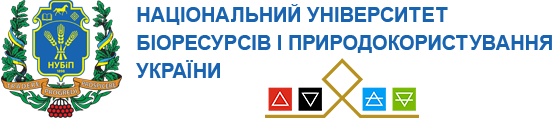 National University of Life and Environmental Sciences of UkraineFaculty of Veterinary Medicine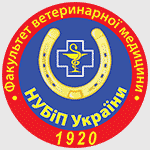 Section 1.‘Scientific and practical aspects of the use of cellular technologies in veterinary medicine in surgical pathology dedicated to the 100th anniversary of the Department of Veterinary Surgery named after acad. I.O. Povazhenko’.Section 2.‘Actual issues of non-contagious animal pathology’.Section 3.‘Actual issues of contagious animal pathology’.Section 4.‘Hygiene - the basis of veterinary prevention and product safety’.Section 5.‘Student science’.The text of abstracts is submitted in Ukrainian or English not more than 2 A4 pages in the form of a Microsoft Word document and sent via e-mail address of the organizing committeemkulida@ukr.net.File name - after the name of the first author. Font - Times New Roman, size - 14 pt, line spacing - single, without text consolidation and hyphenation, width alignment, paragraph (text only) - 1.25 mm. Placement of fields - mirror, size: top - 20 mm, bottom - 20 mm, inside - 25 mm, outside - 25 mm, up to 44 lines on one page. Pages are not numbered.